УчебникиИнформационные электронные ресурсыОфициальный сайт ОЧУ «Русская школа»   http://www.russian-school.ru/Сайт-спутник  ОЧУ «Русская школа»   http://russ.mskobr.ru/ ПредметКлассУчебникНачальное звено (УМК «Школа России»)Начальное звено (УМК «Школа России»)Начальное звено (УМК «Школа России»)Математика 1-4Моро М.И., Степанова С.В., Волкова С.И. Математика. 1 классРусский язык1-4Горецкий В.Г., Кирюшкин В.А., Виноградская Л.А.Азбука. 1классКанакина В.П., Горецкий В.Г. Русский язык. 1 классОкружающий мир1-4Плешаков А.А.«Окружающий мир» ПросвещениеТехнология1-4Лутцева Е.А. Технология. ПросвещениеМузыка1-4Критская Е.Д., Сергеева Г.П. «Музыка» ПросвещениеИЗО1-4Неменская Л.А. Изобразительное искусство. ПросвещениеОРКСЭ4Кураев А.В. «ОРКСЭ» ПросвещениеАнглийский язык2-4Быкова Н.И., Дули Д., Попелова М.Д. «Анлийский язык» ПросвещениеФизическая культура 1-4Лях В.И. Физическая культура. ПросвещениеСреднее и старшее звеноСреднее и старшее звеноСреднее и старшее звеноРусский язык5Разумовская М.М., Львова С.И., Капинос В.И. Русский язык. 5 кл. ДрофаРусский язык6Разумовская М.М., Львова С.И., Капинос В.И. Русский язык. 6 кл. ДрофаРусский язык7Разумовская М.М., Львова С.И., Капинос В.И. Русский язык. 7 кл. ДрофаРусский язык8Разумовская М.М., Львова С.И., Капинос В.И. Русский язык. 8 кл. ДрофаРусский язык9Разумовская М.М., Львова С.И., Капинос В.И. Русский язык. 9 кл. ДрофаРусский язык10И.В.Гусарова. Русский язык. 10  класс: базовый и углублённый уровни: учеб. для общеобразоват. учреждений / И.В.Гусарова. - М.: Вентана-Граф,Русский язык11И.В. Гусарова. Русский язык. 11 класс: базовый и углубленный уровни: учеб. для общеобразоват. учреждений / И.В.Гусарова. - М.: Вентана-Граф,Литература5Коровина В.Я., Журавлёв В.П., Коровин В.И. Литература. 5 кл. ПросвещениеЛитература6Курдюмова Т.Ф. Литература. 6 кл. ДрофаЛитература7Коровина В.Я., Журавлёв В.П., Коровин В.И. Литература. 7 кл. ПросвещениеЛитература8Коровина В.Я., Журавлёв В.П., Коровин В.И. и др. Литература. 8 кл. ПросвещениеЛитература9Коровина В.Я., Журавлёв В.П., Коровин В.И. и др. Литература. 9 кл. ПросвещениеЛитература10Лебедев Ю. Литература 10 кл.: Учеб.: в 2 ч. Автор – составитель - Лебедев Ю.  «Просвещение».Литература11Лебедев Ю. Литература 11 кл.: Учеб.: в 2 ч. Автор – составитель - Лебедев Ю.  «Просвещение».МатематикаАлгебра 5С.М. Никольский М.К. Потапов, Н.Н. Решетников, А.В. Шевкин . Математика. 5 класс. ПросвещениеМатематикаАлгебра 6Зубарева И.И., Мордкович А.Г. Математика. 6 кл. МнемозинаМатематикаАлгебра 7Макарычев Ю.Н., Миндюк Н.Г., Нешков К.И. и др. Алгебра. 7 кл. ПросвещениеМатематикаАлгебра 8Макарычев Ю.Н., Миндюк Н.Г., Нешков К.И. и др. Алгебра. 8 кл. ПросвещениеМатематикаАлгебра 9Макарычев Ю.Н., Миндюк Н.Г., Нешков К.И. и др. Алгебра. 9 кл. ПросвещениеМатематикаАлгебра 10Колмогоров А.Н.  Алгебраи математический анализ. 10-11 классы. Просвещение.МатематикаАлгебра 11Колмогоров А.Н.  Алгебраи математический анализ. 10-11 классы. Просвещение.Геометрия 7Атанасян Л.С., Бутузов В.Ф., Кадомцев С.Б. и др. Геометрия. 7 — 9 кл. ПросвещениеГеометрия 8Атанасян Л.С., Бутузов В.Ф., Кадомцев С.Б. и др. Геометрия. 7 — 9 кл. ПросвещениеГеометрия 9Атанасян Л.С., Бутузов В.Ф., Кадомцев С.Б. и др. Геометрия. 7 — 9 кл. ПросвещениеГеометрия 10-11Атанасян Л.С., Бутузов В.Ф., Кадомцев С.Б. и др. Геометрия (базовый и профильный уровни). 10 — 11 кл. ПросвещениеИнформатика 5Босова Л.Л., Босова А.Ю. Информатика. 5 класс. БИНОМ.. Лаборатория знаний	Информатика 6Босова Л.Л., Босова А.Ю. Информатика. 6 класс. БИНОМ. Лаборатория знанийИнформатика 7Босова Л.Л., Босова А.Ю. Информатика. 7 класс. БИНОМ.. Лаборатория знаний.  Информатика 8Босова Л.Л., Босова А.Ю. Информатика. 8 класс. БИНОМ. Лаборатория знанийИнформатика 9Босова Л.Л., Босова А.Ю. Информатика. 9 класс. БИНОМ. Лаборатория знаний10Угринович Н.Д. Информатика и ИКТ (базовый уровень). 10 кл. БИНОМ. Лаборатория знаний11Угринович Н.Д. Информатика и ИКТ (базовый уровень). 11 кл. БИНОМ. Лаборатория знанийБиология 5А.А. Плешаков, Н.И. Сонин. Биология. Введение в биологию. 5 класс. ДрофаБиология 6Пономарёва И.Н., Корнилова О.А., Кучменко B.C. / Под ред. Пономарёвой И.Н. Биология. 6 кл. ВЕНТАНА-ГРАФБиология 7В.М. Константинов, В.Г. Бабенко, В.С. Кучменко.Биология.  Животные. 7 кл. ВЕНТАНА-ГРАФБиология 8Драгомилов А.Г., Маш Р.Д. Биология. Человек.  8 кл. ВЕНТАНА-ГРАФБиология 9И.Н. Пономарева, О.А. Корнилова, Н.М. Чернова. Биология. М. «Вента-Граф»Биология 10Пономарева И.Н., Корнилова О.А., Лощилина Т.Е. / Под ред. Пономаревой И.Н. Биология (базовый уровень). 10 кл. ВЕНТАНА-ГРАФБиология 11И.Н. Пономарева, О.А. Корнилова, Т.Е. Лощилина, П.В. Ижевский. Биология. Базовый уровень. 11 класс. ВЕНТАНА-ГРАФФизика7Перышкин А.В. Физика. 7 кл. Дрофа	Физика8Перышкин А.В.Физика. 8 кл. ДрофаФизика9Перышкин А.В.Физика. 9 кл. ДрофаФизика10Мякишев Г.Я., Буховцев Б.Б. Физика. 10 кл. ПросвещениеФизика11Мякишев Г.Я., Буховцев Б.Б. Физика. 11 кл. ПросвещениеГеографияГеография5И.И.Баринова, А.А. Плешаков, Н.И. Сонин. География. Начальный курс. 5 класс.Дрофа	География6Т.П. Герасимова, Н.П. Неклюкова. География. Начальный курс. 6 класс. ДрофаГеография7Коринская В.А., Душина И.В., Щенев В.А. География. География материков и океанов. 7 кл. ДрофаГеография8Алексеев А.И. География России. Природа и население. 8 кл. ДрофаГеография9Алексеев А.И. География России. Хозяйство и географические районы .9 кл. ДрофаГеография10В.П. Максаковский. География. Экономическая и социальная география мира.10-11 классы. ДрофаГеография11В.П. Максаковский. География. Экономическая и социальная география мира.10-11 классы. ДрофаХимия8Габриелян О.С. Химия. 8 кл. ДрофаХимия9Габриелян О.С. Химия. 9 кл. ДрофаХимия10Габриелян О.С. Химия (базовый уровень). 10 кл. ДрофаХимия11Габриелян О.С. Химия (базовый уровень). 11 кл. ДрофаОбществознание6Боголюбов Л.Н. Обществознание. 6 кл. ПросвещениеОбществознание7Боголюбов Л.Н. Обществознание. 7 кл. ПросвещениеОбществознание8Боголюбов Л.Н. Обществознание. 8 кл. Просвещение	Обществознание9Боголюбов Л.Н. Обществознание. 9 кл. Просвещение	10Боголюбов Л.Н., Иванова Л.Ф., Лазебникова А.Ю. и др. Обществознание (базовый и профильный уровни).10 класс. Просвещение11Боголюбов Л.Н., Иванова Л.Ф., Лазебникова А.Ю. и др. Обществознание (базовый и профильный уровни).11 класс. ПросвещениеИстория5Уколова В.И., Маринович Л.П. /Под ред. Чубарьяна А.О.  История древнего мира. 5 кл. ПросвещениеИстория6Ведюшкин В.А. /Под ред. Чубарьяна А.О. История средних веков. 6 кл. Просвещение	История7Ведюшкин В.А. Всеобщая история. История Нового времени. 7 кл. Просвещение	История8Ревякин А.В. История. Новое время. 8 класс. ПросвещениеИстория9Сороко-Цюпа О.С. Всеобщая история. Новейшая история. 9 класс. Просвещение.История10Алексашкина Л.Н., Головина В.А. Всеобщая история (базовый и углубленный уровни). 10 кл. Мнемозина. История10СахароваА.Н. , Буганов В.И. История России. 10 класс. ПросвещениеИстория11Английский язык5Ваулина Ю.Е., Дули Д., Подоляко О.Е. идр. Английский язык.5 класс. ПросвещениеАнглийский язык6Ваулина Ю.Е., Дули Д., Подоляко О.Е. идр. Английский язык.6 класс. ПросвещениеАнглийский язык7Ваулина Ю.Е., Дули Д., Подоляко О.Е. идр. Английский язык.7 класс. ПросвещениеАнглийский язык8Ваулина Ю.Е., Дули Д., Подоляко О.Е. идр. Английский язык.8 класс. ПросвещениеАнглийский язык9Ваулина Ю.Е., Дули Д., Подоляко О.Е. идр. Английский язык.9 класс. ПросвещениеАнглийский язык10Афанасьева О.В., Михеева И.В., Эванс В. и др. Английский язык (базовый уровень).10 класс. ПросвещенииеАнглийский язык11Афанасьева О.В., Михеева И.В., Эванс В. и др. Английский язык (базовый уровень).11 класс. ПросвещенииеМузыка 5-7Сергеева Г.П., Критская Е.Д. Музыка. ПросвещениеФизическая культура5-78-910-11Виленский  М.Я. Физическая культура. 5-7 классы. ПросвещениеЛях В.И. Физическая культура.8-9 классы. ПросвещениеЛях В.И. Физическая культура.10-11 классы. ПросвещениеТехнология5-78Технология. Обслуживающий труд. 5-7 классы. Технический труд. 5-7 классы. / Под ред. В.Д. Симоненко. Венанта-ГрафТехнология. Обслуживающий труд. 8 класс. Технический труд. 8 класс. / Под ред. В.Д. Симоненко. Венанта-ГрафМХК8-9Сергеева Г.П., Кашекова И.Э., Критская Е.Д. Искусство. 8-9 классы. Просвещение.МХК10Данилова Г.И. Мировая художественная культура (базовый уровень) . 10 класс. ДрофаМХК 11Данилова Г.И. Мировая художественная культура (базовый уровень) . 11 класс. ДрофаИнформационный порталИнформационный порталОсновные информационные разделы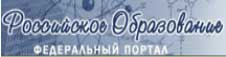 Федеральный портал 
"Российское образование"Каталог образовательных интернет-ресурсов; Законодательство (образование, наука, культура, физическая культура); Нормативные документы системы образования; Государственные образовательные стандарты;  Учреждения;  техникумы,  вузы; Картографический сервис (образовательная статистика, учебные карты); Дистанционное обучение(курсы, организации, нормативная база).   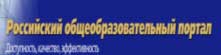 Российский общеобразовательный порталДошкольное образование; Начальное и общее образование ;  Коллекции.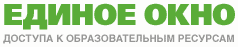 Информационная система 
"ЕДИНОЕ ОКНО ДОСТУПА К ОБРАЗОВАТЕЛЬНЫМ РЕСУРСАМ"Ресурсы к учебникам: Примеры электронных изданий: Энциклопедия "Кругосвет": Аватара; Число π;Журнал "Квант": Арифметика гауссовых чисел; Шахматная страничка за декабрь 1985 г.; Журнал "Химия и Жизнь": Олово; В море по грибы.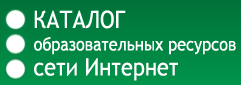 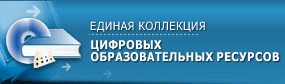 Единая коллекция цифровых образовательных ресурсовНаборы ЦОР к учебникам; Тематические коллекции; Инструменты организации учебного процесса; Электронные издания; Методические материалы; Ресурсы учителей.Каталог образовательных ресурсов
сети Интернет для школыОСНОВНЫЕ РАЗДЕЛЫ: Федеральные образовательные ресурсы;  Ресурсы для дистанционных форм обучения; Информационная поддержка ЕГЭ; Ресурсы для абитуриентов; Ресурсы по предметам образовательной программы.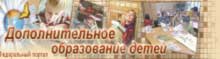 Дополнительное образование детейФедеральные и межведомственные программы; Воспитание; Направления дополнительного образования детей; Детский отдых.    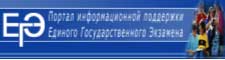 Портал информационной поддержки единого государственного экзаменаНормативные документы; Демонстрационные версии тестов (ЕГЭ); Публикации(конкурс репортажей о ЕГЭ-2003); Информационная поддержка разработчиков КИМ ; Архив заданий официальных вариантов ЕГЭ.    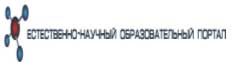 Естественно-научный образовательный порталФизика; Химия; Биология; Математика.  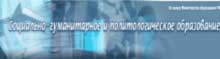 Социально-гуманитарное образованиеИстория; Философия; Международные отношения;  Психология; Политические науки;Глоссарий(расшифровка аббревиатур).    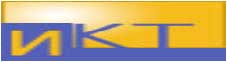 Информац.-комм технологиии в образованииБиблиотека (учебные и учебно-методические материалы); Книги (аннотации и оглавления); Интернет-ресурсы (метаописания и ссылки).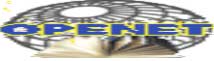 Российский портал открытого образованияПубликации; Интегральный каталог (карта виртуальных университетов);Электронные периодические издания; Виртуальная выставка; Библиотеки.  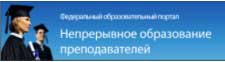 Федеральный образовательный портал "Непрерывная подготовка преподавателей"Обучение
Документы
В помощь преподавателю